ORDEROF THEHOLY MASS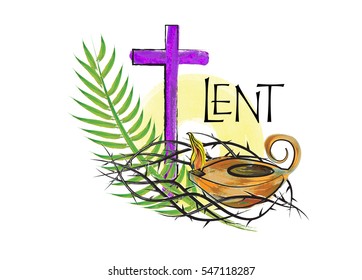 Season of Lent“Steadfast Amidst Darkness”Fourth Sunday in LentMarch 14, 2021ProcessionalPlease standBEHOLD THE LAMB(Dottie Rambo; ©1979 John T. Benson Publishing Co.)CHORUS)Behold the Lamb, behold the Lamb!Slain from the foundation of the world.For sinners crucified, O holy sacrifice,Behold the Lamb of God, behold the Lamb!VERSE)Crown Him, crown Him, worthy is the Lamb!Praise Him, praise Him, heaven and earth resound.AcclamationThe Ministers face the Presider, while the Presider faces the people and proclaims:Presider:	Bless the Lord Who forgives all our sins;People:	His mercy endures forever.  Amen.Collect for PurityPresider:	Let us pray.Clergy face the Altar. Miter off.Almighty God, to You all hearts are open,all desires known, and from You no secrets are hid.Cleanse the thoughts of our hearts by the inspiration of Your Holy Spirit,that we may perfectly love Youand worthily magnify Your holy Name;through Christ our Lord.All:	Amen.Penitential RiteThe Decalogue is spoken by the Deacon and the people.Deacon faces the people.DecalogueDeacon:	And God spoke all these words: I am the Lord your God, who brought you out of Egypt, out of the land of slavery. You shall have no other gods before Me.People:	Lord, have mercy upon us, and incline our hearts to keep this law.Deacon:	You shall not make for yourself an idol in the form of anything in Heaven above or on the earth beneath or in the waters below. You shall not bow down to them or worship them.People:	Lord, have mercy upon us, and incline our hearts to keep this law.Deacon:	You shall not misuse the Name of the Lord Your God, for the LORD will not hold anyone guiltless who misuses His Name.People:	Lord, have mercy upon us, and incline our hearts to keep this law.Deacon:	Remember the Sabbath day by keeping it holy.People:	Lord, have mercy upon us, and incline our hearts to keep this law.Deacon:	Honor your father and your mother.People:	Lord, have mercy upon us, and incline our hearts to keep this law.Deacon:	You shall not murder.People:	Lord, have mercy upon us, and incline our hearts to keep this law.Deacon:	You shall not commit adultery.People:	Lord, have mercy upon us, and incline our hearts to keep this law.Deacon:	You shall not steal.People:	Lord, have mercy upon us, and incline our hearts to keep this law.Deacon:	You shall not give false testimony against your neighbor.People:	Lord, have mercy upon us, and incline our hearts to keep this law.Deacon:	You shall not covet your neighbor's house, or anything that belongs to your neighbor."People:	Lord, have mercy upon us, and write these Your laws in our hearts.Deacon:	Brethren, let us acknowledge our sins, and so prepare ourselves to celebrate the sacred mysteries.Deacon faces the Altar. All kneel. Deacon leads the prayer, in unison:ConfessionAll:	Most merciful God, I confess that I have sinned against You in thought, word, and deed, by what I have done, and by what I have left undone. I have not loved You with my whole heart; I have not loved my neighbor as myself. I am truly sorry and I humbly repent. For the sake of Your Son Jesus Christ, have mercy on me and forgive me; that I may delight in Your will, and walk in Your ways, to the glory of Your Name. Amen.AbsolutionPresider faces the people.Presider:	Almighty God have mercy on you,  forgive you all your sins through our Lord Jesus Christ, strengthen you in all goodness, and by the power of the Holy Spirit keep you in eternal life.All:	Amen.Please standLent HymnETERNAL LORD OF LOVE(Words by Thomas H. Cain (b. 1931), melody attributed to Martin Herbat (1654 to 1681); ©Public Domain)1) Eternal Lord of love behold Your Church,Walking once more the pilgrim way of Lent;Led by Your cloud by day, by night Your fire:Moved by Your love and toward Your presence bent:Far off yet here - the goal of all desire.2) So daily dying to the way of self,So daily living to Your way of love.We walk the road, Lord Jesus, that You trod;Knowing ourselves baptized into Your death:So, we are dead and live with You in God.3) If dead in You, so in You we arise,You the firstborn of all the faithful dead;And as through stony ground the green shoots break;Glorious in springtime dress of leaf and flower.So, in the Father's glory shall we wake.Collect of the Day				    Proper 4th CECPresider faces the people.Presider:	The Lord be with you.People:	And with your spirit.Presider:	Let us pray.Presider and Ministers face the Altar.The Collect of the Day is taken from the Proper for that Sunday or feast day.Presider:	Gracious Father, Whose blessed Son Jesus Christ came down from heaven to be the true bread which gives life to the world:  Evermore give us this bread that He may live in us, and we in Him; Who lives and reigns with You and the Holy Spirit, one God, now and forever.All:	Amen.Presider goes to the back of the Altar, kisses it, and goes to his chair.Liturgy of the WordPlease be seatedFirst ProclamationProclaimer: 	A Proclamation of the Word of God from the book of Numbers, Chapter Twenty One.Numbers 21: 4-9Proclaimer:	The Word of the Lord.People:	Thanks be to God!Responsorial Psalm: Psalm 107: 1-2; 17-22Proclaimer: 	Please stand for the Responsorial Psalm, which is taken from Psalm One Hundred and Seven.All stand and the Proclaimer leads the people in the Responsorial Psalm followed by the Gloria Patri.Proclaimer: 	Oh give thanks to the Lord, for He is good, for His lovingkindness is everlasting.People: 	Let the redeemed of the Lord say so, whom He has redeemed from the hand of the adversary.Proclaimer: 	Fools, because of their rebellious way, and because of their iniquities, were afflicted.People: 	Their soul abhorred all kinds of food, and they drew near to the gates of death.Proclaimer: 	Then they cried out to the Lord in their trouble; He saved them out of their distresses.People: 	He sent His word and healed them, and delivered them from their destructions.Proclaimer: 	Let them give thanks to the Lord for His lovingkindness, and for His wonders to the sons of men!People: 	Let them also offer sacrifices of thanksgiving, and tell of His works with joyful singing.Gloria Patri	(BCP, Rite II)The Gloria Patri may be spoken or sung in unison. The Proclaimer and Altar Ministers remain in their places, face the Altar, and bow.All:	Glory to the Father, and to the Son, and to the Holy Spirit: As it was in the beginning, is now, and will be forever. Amen.Please be seatedSecond ProclamationProclaimer: 	A Proclamation of the Word of God from the letter of St. Paul to the Ephesians, Chapter Two.Ephesians 2: 1-9The proclaimer reads the second appointed lesson of the day.Proclaimer:	The Word of the Lord.People:	Thanks be to God!Please stand.Gradual VerseProclaimer:	For man shall not live on bread alone, but on every Word that proceeds out of the mouth of God.Miter On. Bless the Gospel Proclaimer.Gradual HymnANCIENT WORDS(Chorus instrumental only)Gospel AcclamationMiter Off.Deacon:	The Lord be with you.People:	And with your spirit.Deacon:	May the Lord be on our  minds, on our  lips, and on our  hearts as we hear  His Holy Gospel.	The Holy Gospel of our Lord Jesus Christ according to Saint John, Chapter Three.People:	Glory to You, Lord Christ!Gospel ProclamationThe appointed Gospel is read by a Deacon.John 3: 14-21       Deacon: 	The Gospel of the Lord.People: 	Praise to You, Lord Christ!All sit.HomilyPlease standNicene CreedAll:	We believe in one God, the Father Almighty, Maker of Heaven and earth, and of all things: visible and invisible.And in one Lord, Jesus Christ, the only begotten Son of God, begotten of His Father before all worlds;God of God, Light of Light, very God of very Godbegotten, not made, being of one substance with the Father;by Whom all things were made;Who for us men and for our salvation came down from Heaven;and was incarnate by the Holy Spirit and the Virgin Mary, and was made man;And was crucified also for us under Pontius Pilate;He suffered death and was buried, and rose again on the third day, in accordance with the Scriptures;and ascended into Heaven, and is seated on the right hand of the Father;and He shall come again, with glory, to judge the living and the dead;Whose Kingdom shall have no end.And we believe in the Holy Spirit the Lord, and Giver of Life, Who proceeds from the Father;Who with the Father and the Son together is worshiped and glorified;Who has spoken through the prophets.And we believe one holy catholic and apostolic Church;We acknowledge one baptism for the remission of sins;and we look for the resurrection of the dead, and the life of the world to come. Amen. Prayers of the People			The Deacon begins the Prayers of the People. The Minister continues.Deacon:	Beloved in the Lord, God has called us to go up to Zion, His holy hill, the place of His presence.  Let us there pray unto Him.Minister:	O Lord Emmanuel, dwelling in our midst, People:	Grant that all men find in Your Church the presence of Christ.Minister:	O Living Bread, given for the life of the world, People:	Grant that all men find in Your Church the life of Christ.Minister:	O God of Peace, giver of rest to the weary,People:	Grant that all men find in Your Church the peace of Christ.Minister:	O God our Provider, fountain of abundant kindness in Christ Jesus, People:	Grant that all men find in Your Church the provision of Christ.Minister:	O God our Healer, restorer of the broken in Christ Jesus, People:	Grant that all men find in Your Church the wholeness of Christ.Minister:	O Lord God Almighty, source of our vision for the land and its provisions,People:	Grant that all men find in Your Church the fullness of Christ.Corporate PetitionAlmighty God and King,our dwelling place in all generations,owner of the earth and all it contains:Grant unto us our allotted inheritance, we pray,and the grace to build upon itfacilities in which Your people,being restored in Your imageand ever-growing in love for You,might become a habitation of Your presenceand ministers of Your life,to the glory of Jesus Christ our Lord;Who lives and reigns together with Youand the Holy Spirit, one God,now and forever. Amen.Concluding CollectPresider:	Increase in us the fruit of the Spirit, Sovereign Lord, that the world around us might see heaven in their midst.   We ask this in the Name of Jesus Christ our Lord.All:	Amen.PeacePresider: 	The peace of the Lord be always with you.People:	And with your spirit.Presider:	Let us offer one another a sign of God’s peace.OffertoryPresider gives the Offering Exhortation.Worship in Psalms, Hymns, and Spiritual Songs:The Sacrifice of PraiseThe Offertory:The Sacrifice of OurselvesTHE LORD IS COME(Ric Marchi; ©1987 ZionSong Music)CHORUS)The Lord is come in glory and power!  The Lord is come, sing praise to His Name!The Lord is come! Hosanna! Hosanna!  The Lord is come, sing praise to His Name!(Repeat)VERSE)For the Lord is come to Zion, He's enthroned in the midst of our praise!We will magnify and exalt Him,Lift Him up for all to see! LET US ADORE(Julius Chajes; ©1952 Transcontinental Music Pub.)VERSE)Let us adore the everliving God, And render praise unto Him.Who spread out the heavens,And established the earth.And Whose glory is revealed in the heavens above.And Whose greatness is manifest throughout all the earth.CHORUS)He is our God! There is none else. He is our God! There is none else. WHO MAY ASCEND/HOLY, HOLY MEDLEY ("Who May Ascend" by Kirk Dearman / "Holy, Holy" by Carol and Jimmy Owens; ©1989 Maranatha! Music)VERSE)Who may ascend to the hill of the Lord,And who may stand in His holy place?He who has clean hands and a pure heart;May ascend to the hill, may ascend to the hill;May ascend to the hill of the Lord!CHORUS)Cleanse my hands and my heart, O Lord!Come and purify me with Your love;Fill my life with Your righteousness,So that I may ascend to Your hill.CHORUS)Holy! Holy! Holy! Holy! Holy Holy! My Lord, my God.VERSE)I come by faith into Your holy place,Where saints and seraphim behold Your holy face,And there in wonder and in awe I lift my voice in praise!CODA)My Lord! My God! (2x) The Lesser Doxology may be sung in a high mass, during which time the Presider censes the gifts.After the Altar and Gifts have been censes by the Presider, the Deacon censes the Ministers, then all of the people.Then Presider censes the front of the Altar and the Ministers again.Lesser Doxology(Traditional)(Words and Music By: Thomas Ken)(Attributed To Louis Bourgeois)Praise God from Whom all blessings flow,Praise Him all creatures here below;Praise Him above, ye heavenly Host:Praise Father, Son and Holy Ghost!AMEN!Preparation of the GiftsStanding behind the Altar, the Presider takes the paten with the bread or a large host, and, holding it slightly raised above the altar, says:Presider:	Blessed are You Lord, God of all creation. For through Your goodness we have received the bread we offer You: fruit of the earth and work of human hands, it will become the Body of Christ.People:	Blessed be God forever.While pouring a small amount of water into the chalice and flagon, the Presider says quietly:Presider:	By the mystery of this water and wine may we come to share in the divinity of Christ, who humbled Himself to share in our humanity.Then the Presider takes the chalice and, holding it slightly raised above the altar, says:Presider:	Blessed are You Lord, God of all creation, for through Your goodness we have received the wine we offer You, fruit of the vine and work of human hands; it will become the Blood of Christ.People:	Blessed be God forever.Then the Presider takes an offering basket or bag, and while holding it slightly raised above the altar, says:Presider:	Blessed are You Lord, God of all creation, for through Your goodness we bring these tithes and offerings before You. They will be used in Your Church for the work You have set before us and the furthering of Your Kingdom.Presider places the offering below the altar, then washes his hands, quietly saying:Presider:	Wash me, O Lord, from my iniquity and cleanse me from my sin.Exhortation To Pray (Orate fratres)The Presider returns to the center of the altar, faces the people, and says:Presider:	Pray, brothers and sisters, that our sacrifice may be acceptable to God, the Almighty Father.People:	May the Lord accept the sacrifice at your hands for the praise and glory of His name, for our good and the good of all His holy Church.All:	Amen.Great ThanksgivingPresider: 	The Lord be with you.People:	And with your spirit.Presider: 	Lift up your hearts.People:	We lift them up to the Lord.Presider: 	Let us give thanks to the Lord our God.People:	It is right to give Him thanks and praise.Preface							4th Lent CECThe priest continues the preface with hands extended:Presider:	Father, all powerful and ever-living God, we do well always and everywhere to give You thanks through Jesus Christ our Lord.  	You bid Your faithful people to cleanse their hearts, and to prepare with joy for the Paschal feast; that, fervent in prayer and in works of mercy, and renewed by Your word and sacraments, they may come to the fullness of grace which You have prepared for those who love You.  	Therefore with angels, archangels, patriarchs, prophets, apostles and martyrs and the whole company of heaven we join in their unending hymn of praise:Sanctus Benedictus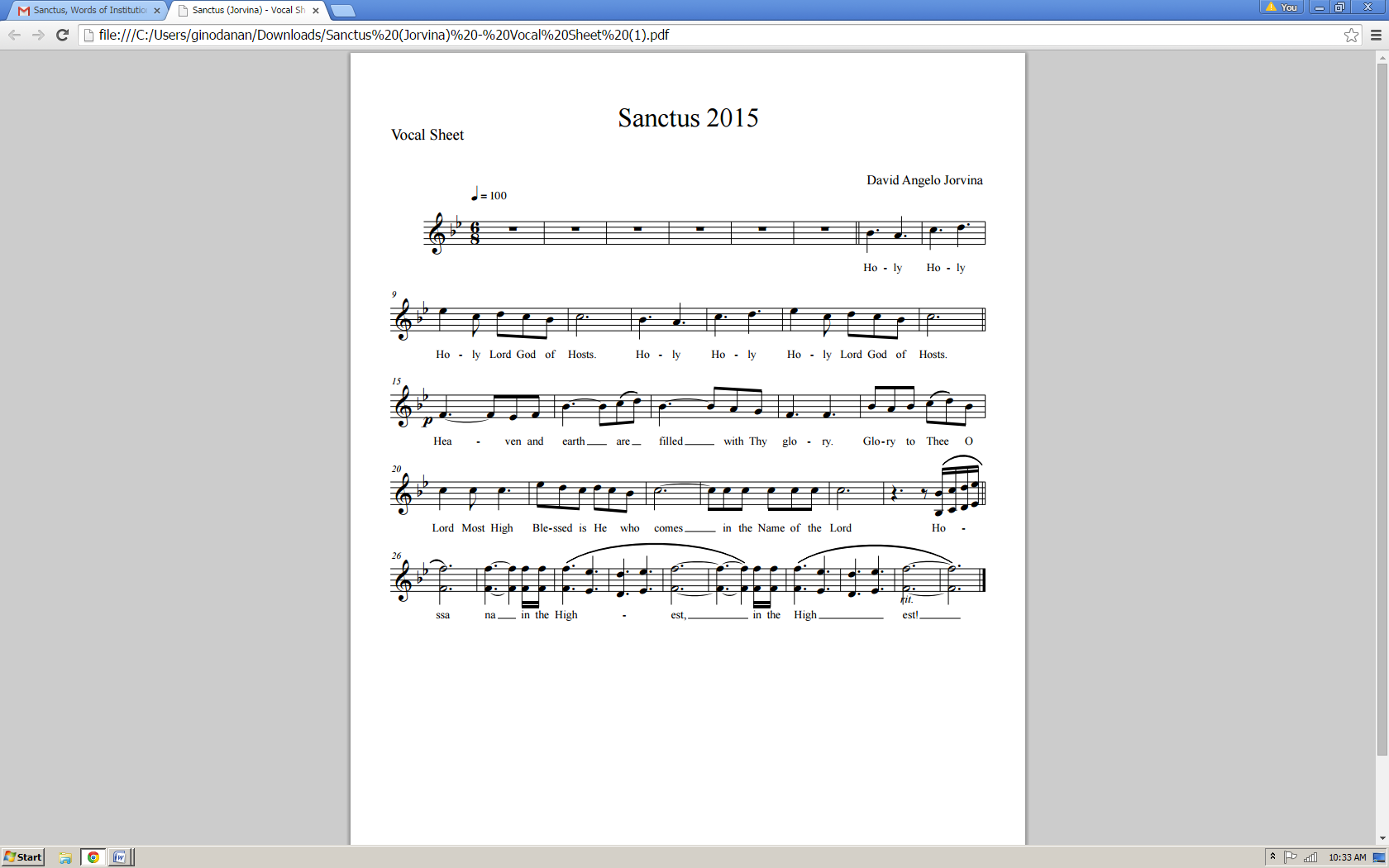 Eucharistic Prayer IV	CECPresider: 	Holy and gracious Father, in Your infinite love You made us for Yourself, and when we had fallen into sin and become subject to evil and death, You, in Your mercy sent Jesus Christ, Your only and eternal Son, to share our human nature, to live and die as one of us, to reconcile us to You, the God and Father of all.He stretched out his arms on the cross and offered Himself, in obedience to Your will, a perfect sacrifice for the whole world.EpiclesisPlease kneelThe Presider joins his hands, then, holding them outstretched over the offerings, says:Presider: 	And so, Father, we pray that, in Your goodness and mercy, Your Holy Spirit may descend upon us and upon these gifts, sanctifying them and showing them to be holy gifts for Your holy people, the bread of life and the cup of salvation,The Presider joins his hands, then makes the sign of the cross once over both bread and chalice, and says:Presider: 	the  Body and Blood of Your Son, Jesus Christ.AnamnesisPresider: 	On the night He was handed over to suffering and death, our Lord Jesus Christ took bread; and when He had given thanks to You, He broke it, gave it to His disciples, and said,	“Take, eat: this is My body, which is for you; do this for the remembrance of Me.” The Presider shows the consecrated host to the people, places it on the paten, and bows or genuflects in adoration.Presider: 	After supper He took the cup of wine, and when He had given thanks, He gave it to them and said:	“Drink this, all of you.  This is My Blood of the New Covenant, which is shed for you and for many for the forgiveness of sins.  Whenever you drink it, do this for the remembrance of Me.” (The Presider shows the consecrated chalice to the people, places it on the corporal, and bows or genuflects in adoration.)Please standPresider: 	Father, we now celebrate this memorial of our redemption. Recalling Christ’s death and His descent among the dead, proclaiming His resurrection and ascension to Your right hand, and awaiting His coming in glory; and offering to You from the gifts You have given us, this bread and this cup, we give You praise as we proclaim the mystery of faith:Mysterium Fidei All:	Christ has died, Christ is risen, Christ will come again!Oratio Pro EcclessiaPresider: 	Grant that all who share this bread and cup may become one body and one spirit, a living sacrifice to the praise of Your Name.Remember, Lord, Your one holy catholic and apostolic Church, redeemed by the blood of Jesus. Reveal its unity, guard its faith, and preserve it in peace.Remember Craig, our Patriarch, Ariel our own Bishop, and all who minister in Your church and teach the true faith that comes to us from the apostles.Remember those for whom we now pray: _____Presider: 	And grant that we may find our inheritance with the Blessed Virgin Mary, with Joseph her husband, with patriarchs, prophets, apostles, and martyrs, and all the saints who have found favor with You in ages past. We praise You in union with them and give You glory through Your Son Jesus Christ our Lord.The Presider takes the chalice and the host and, lifting them up, says:Presider: 	By Him, with Him, and in Him, in the unity of the Holy Spirit, all honor and glory is Yours, almighty Father, now and forever.All:	Amen.The Presider continues:Presider:	And now as our Savior Christ taught us, we are bold to pray.THE LORD’S PRAYER  (Samuel Thurman)Our Father, Who art in heaven,Hallowed be Thy Name;Thy kingdom come; Thy will be done on earth as it is in heaven.Give us this day our daily bread.And forgive us our trespasses, As we forgive those who trespass against us.And lead us not into temptation. But deliver us from evil.For Thine is the Kingdom and the powerAnd the glory forever, forever, forever, forever.AMEN.Breaking of the BreadThe Presider breaks the consecrated host in half, then breaks off a small piece and places it in the chalice.Lamb of God (Agnus Dei)The Agnus Dei is spoken or said in Advent rather than the Pascha Nostrum.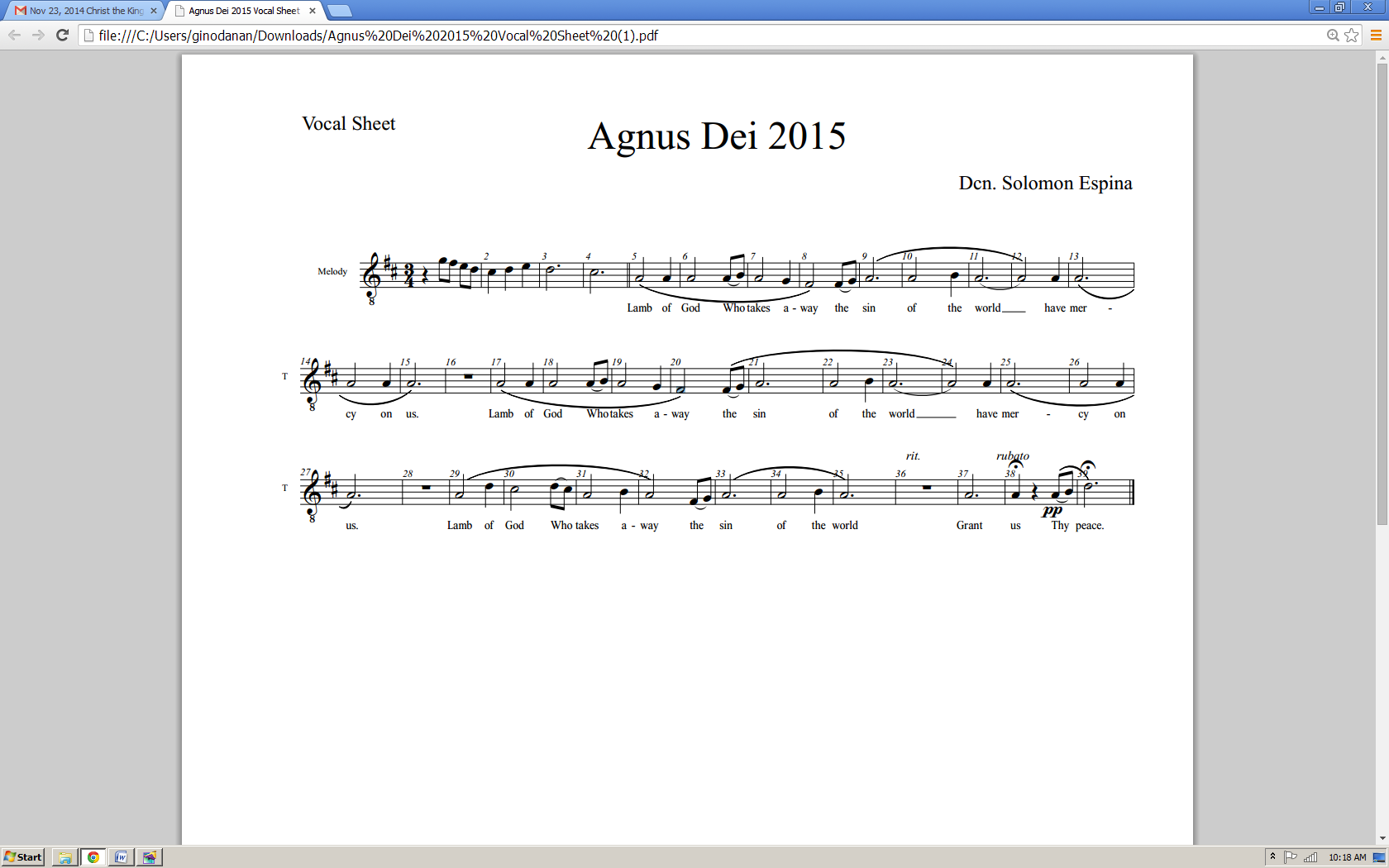 Invitation to CommunionThe Presider elevates the host and the chalice together, saying:Presider: 	Behold the Lamb of God, behold Him Who takes away the sin of the world. Blessed are those called to the Supper of the Lamb.People: 	Lord, I am not worthy that You should enter under my roof, but say only the word and my soul shall be healed.Presider: 	The gifts of God for the people of God:Take them in remembrance that Jesus died for you, and feed on Him in your hearts with thanksgiving.Prayer for Receiving Spiritual CommunionAll:	My Jesus, I believe that You are present in the Most Holy Sacrament. I love You above all things, and I desire to receive You into my soul. Since I cannot at this moment receive You sacramentally, come at least spiritually into my heart. I embrace You as if You are already there, and unite myself wholly to You. Never permit me to be separated from You.  Amen.The Ministration of CommunionHEAL ME O LORD Don MoenHeal me O Lord, and I will be healed.Save me and I will be saved.Heal me O Lord, and I will be healed,For You are the One I praise.You are the One I praise.(repeat)HEAL OUR LAND(Tom and Robin Brooks; ©1988 Integrity's Hosanna! Music)1) If My people will humble themselves,Humble themselves and pray!If they seek My face and humble themselvesAnd turn from their wicked ways.I will hear from heaven and forgive their sin.I will hear from heaven and heal their land.CHORUS)Lord, heal our land, Father, heal our land!Hear our cry and turn our nation back to You.Lord, heal our land, hear us, O Lord, and heal our land.Forgive our sin and heal our broken land.2) Lord, we bow our knee, we humble ourselves, humble ourselves and pray.Lord, we seek Your face, we humble ourselves and turn from our wicked ways.Father, in Your mercy, forgive our sin,Father, in Your mercy, come heal our land.CODA)Hear our cry, and heal our broken land (2x) Post-Communion PrayerPresider:	Let us pray.All:	Almighty and everliving God, we thank You for feeding us with the spiritual food of the most precious Body and Blood of Your Son, our Savior Jesus Christ; and for assuring us in these holy mysteries that we are living members of the Body of Your Son, and heirs of Your eternal kingdom.And now, Father, send us out to do the work You have given us to do, to love and serve You as faithful witnesses of Christ our Lord.To Him, to You, and to the Holy Spirit, be honor and glory, now and forever. Amen.BlessingMiter on.Bishop:	The Lord be with you.People:	And with your spirit. Bishop:	Our help is in the Name of the Lord.People:	The maker of heaven and earth.Deacon:	Bow your heads and pray for God’s blessing.Presider:	The peace of God, which passes all understanding, keep Your hearts and minds in the knowledge and love of God, and of His Son Jesus Christ our Lord; may you go through this season of repentance steadfast in faith, joyful in hope, and constant in love; and the blessing of God Almighty:  the Father, the Son, and the Holy Spirit, be with you always.  Amen.ORBishop:	Remember the Gospel. God was in Christ Jesus reconciling the world to himself, not counting men’s sins against them. God loves you. God has forgiven you.  God is not angry at you. And God will never leave you, nor forsake you. And the blessing of God Almighty, the Father  and the Son  and the Holy Spirit  be with you this day and forever.RecessionalABOVE ALL (Lenny LeBlanc & Paul Baloche; ©1999 LenSongs Publishing/ASCAP & Integrity's Hosanna! Music/ASCAP)CHORUS)Crucified, laid behind the stone.You lived to die, rejected and alone.Like a rose trampled on the ground,You took the fall and thought of me above all. DismissalDeacon:	Go in peace glorifying the Lord by your life.People:	Thanks be to God.  Amen. 